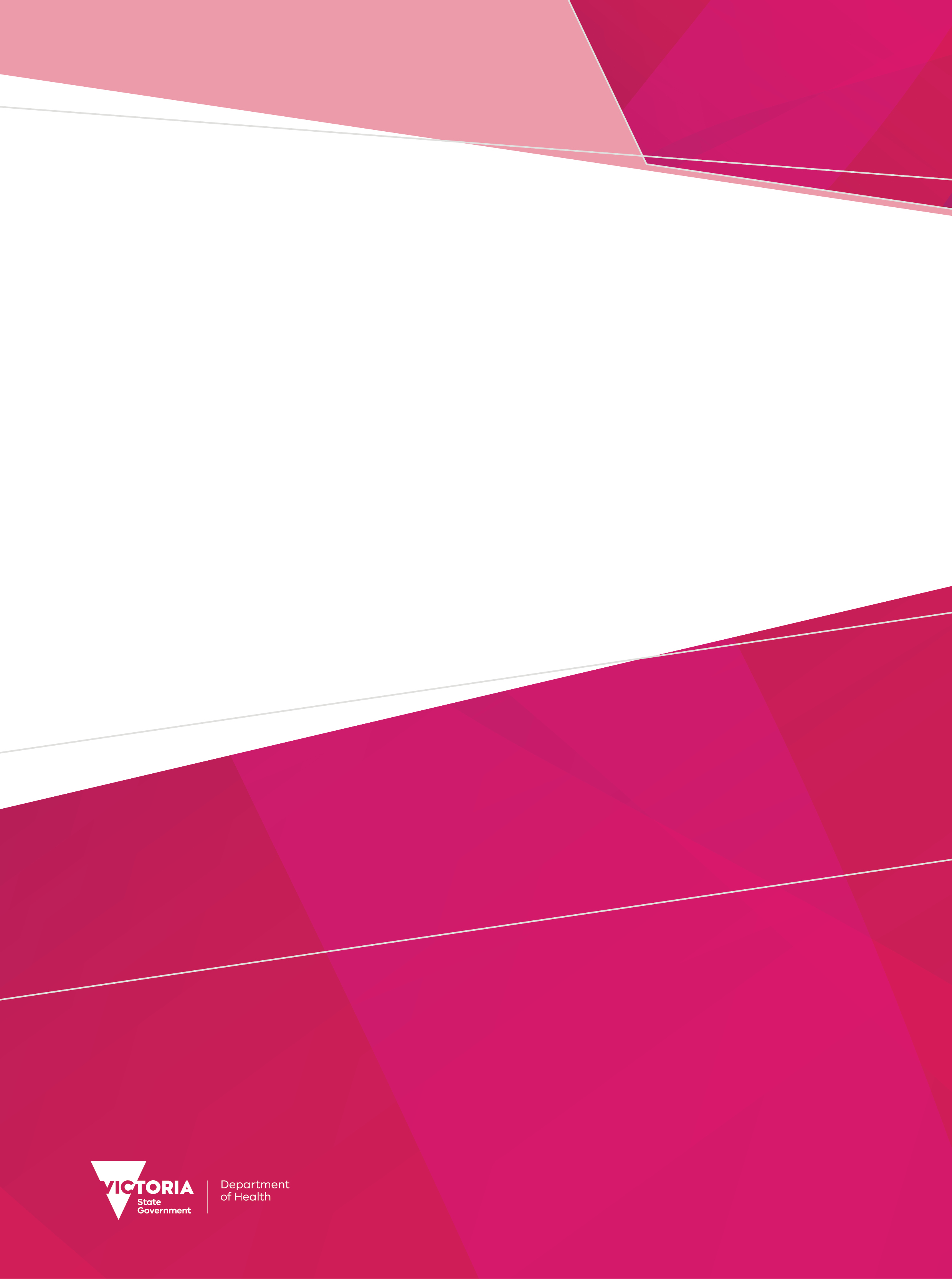 ContentsIntroduction	5Data submission timelines	5Reporting when data formats are updated	6Test transmissions	7File naming convention	7Updating or amending data submitted previously	8Data delimiters	9VPDC submission file structure	9File structure specifications	10Header record	10Episode records	10Table of Episode record data elements	11Submitting data to the VPDC	17The managed file transfer (MFT) portal	17VPDC webform and the HealthCollect portal	17General information about managed file transfer (MFT) portal	18Requesting access to the MFT portal for VPDC reporting	18Setting your Password	18Logging into the MFT Portal	21Password reset	21Help with using the MFT portal	21Uploading a transmission file to the MFT portal	22Common problems when uploading files through the MFT	26Help with using the MFT portal	26Processing the VPDC submission file	27VPDC transmission reports	27VPDC weekly status reports	27Retention of reports in MFT pickup and backup folders	28Accessing VPDC submission and status reports via the MFT portal	28Reviewing transmission reports	31MFT FAQs	31IntroductionEach birth episode must be reported to the department via the VPDC.All births must be reported to the VPDC using electronic files. There is no reporting using paper forms.For all birth episodes, the VPDC data elements applicable for the year of the baby’s birth must be reported as a single Episode record in the file structure defined in this document.Appropriate software is used by health service personnel to compile one or more Episode records into a submission file, which is assigned a file name in the prescribed format. Submission files are lodged via one of two secure electronic file submission portals, depending on the software used to report the birth. The submission file is processed, and a suite of four reports is returned to the user via the same portal. These reports should be reviewed promptly and any errors identified should be corrected and resubmitted.This section provides the following information in relation to this version of the VPDC:timelines and frequency for VPDC data submissionsthe circumstances for submission of test filesthe format and sequence of data elements required for VPDC submission files, including file name conventions submitting VPDC files to the department via the managed file transfer (MFT) portal for health services that use software to capture and report birth information.Health services and other health care providers that do not have software that captures and reports birth details can enter and submit birth information using the VPDC webform, accessible through the HealthCollect portal. Information on this, including a brief user guide for the webform, is in Section 5a Webform.Detailed specifications for data items referred to in this document are found in Section 3: Data definitions.Data submission timelinesThe Public Health and Wellbeing Regulations 2009 require VPDC data to be reported within 30 days of the birth. This includes correction of any rejections caused by non-compliance with business rules.Where mother and/or baby remain in hospital at the submission deadline, report all data items known at the time of submission, and resubmit the Episode record when the episode ends, and data are complete.Exceptions to reporting timelines are only permissible where negotiated on a case by case basis.The minimum frequency for reporting is one submission file to report the births for an entire calendar month. Most health services report births for a shorter period, often weekly. Births can be reported individually if that suits the health service.More than one submission file can be lodged in a day.Health services with high birth counts will benefit from more frequent submissions so the volume of data in each submission file, and the prompt correction of any rejections in that file, is more manageable.Experience has shown that review, correction and resubmission of errors is easiest close to the clinical event. The table below sets out the timeframes for reporting a single submission file for each calendar month, and represents the latest date for submission of data for that period:Reporting when data formats are updatedEpisode records in any single VPDC submission file must report births occurring in the same VPDC format, which changes for births on and from 1 July each year.For example, to submit records for births occurring between 1 June 2021 and 31 July 2021, at least two data submission files are required:At least one file must be created containing Episode records reporting births from 1 June 2021 to 30 June 2021 (inclusive) in accordance with the data specifications for 1 January 2020 to 30 June 2021 as set out in VPDC manual v8.0, with the Version identifier reported as ‘2020’ in the Header record, and in each Episode record in the file•	At least one file must be created containing Episode records reporting births from 1 July 2021 to 31 July 2021 (inclusive) in accordance with the data specifications for 2021-2022, as set out in this VPDC manual v9.0, with the Version identifier reported as ‘2021’ in the Header record and in each Episode record in the file.Test transmissionsTest transmissions are strongly recommended when the health service:changes the software vendor or system used to capture and report VPDC data ormakes changes within the existing VPDC reporting software that may alter the reporting process orupdates the software to accommodate annual revisions to VPDC reporting specifications.Before submitting any test file, health services and/or software vendors wishing to have test files processed must contact the HDSS Helpdesk (hdss.helpdesk@health.vic.gov.au).VPDC test files must be submitted via the non-production MFT, accessible at https://prs2np-mft.prod.services/ .All test files must be identified by the inclusion of ‘_TEST’ at the end of the submission file name.Staff at the department will review test files and assist in identifying problems. Once the department, supplier and/or site are satisfied that the software meets the specifications as defined, submissions to the live environment can begin/resume.File naming conventionEach VPDC submission file is uniquely identified by its file name, which must be in the following format:CCCC_NNNN_YYYYMMDDhhmm_TTTT.txtwhere:CCCC	=	Collection identifier (always VPDC)NNNN	=	Hospital code (agency identifier)YYYYMMDDhhmm	=	Data submission identifierTTTT	=	Submission numbertxt	=	Submission file extension (always .txt)Test files must include _TEST at the end of the submission file name as follows:CCCC_NNNN_YYYYMMDDhhmm_TTTT_TEST.txtFor example, a health service with Hospital code (agency identifier) ‘1234’ creates a new submission file at 9.45 am on 13 July 2021, using that date and time as the Data submission identifier:Data submission identifier = 202107130945 Submission number = 0001 The submission file name is then: VPDC_1234_202007130945_0001.txtDetailed specifications for the components of the file name are provided in Section 3: Data definitions.Updating or amending data submitted previouslyEach Episode record is uniquely identified using a combination of the Hospital code (agency identifier) and the Episode identifier assigned by the reporting agency’s software to the birth reported in that Episode record.Note that the Episode identifier is unique to the baby, not the mother, so a different Episode identifier must be assigned to each baby in a multiple birth.Because an Episode identifier must never be changed or reassigned, an Episode record that is updated or amended and resubmitted will be matched to the original Episode record using this unique combination of identifiers.To correct an error in an Episode record, correct the data in the hospital’s birthing software, and create a new extract, which must retain the original Episode identifier. The VPDC processor matches the newer submission with the prior one using the combination of Hospital code (agency identifier) and Episode identifier. The previous version of the Episode record is deactivated in the VPDC, leaving the most recent version as the active birth record.To update or correct an Episode record, it is therefore not essential to resubmit it in a file with the same Data submission identifer as the file in which the Episode record was initially, or previously, submitted.Any given Episode record can be submitted or resubmitted under any file name, provided the date of the birth being reported is not after the date in the Data submission identifier.Corrections and updates to Episode records in one submission file can be included in a submission file for a subsequent period, rather than re-submitting the same period of data multiple times.However, where data for a period is submitted multiple times, for example, to remedy issues identified in a previous submission, and the same Data submission identifier is included in the file name of successive submissions, the Submission number must increase by one for each successive file. If this is not done, any later file will be interpreted as a duplicate file, and will not be processed, so the data it contains, including any corrections to errors in the earlier file, will not be processed. Data delimitersAll VPDC records are structured using the following delimiters:Record separatorvalue: carriage returnusage: records are separated by a carriage return (line feed permitted). ASCII character 13 (x0D) [10 (x0A)]Field separatorvalue: |usage: data fields are separated by the pipe character. ASCII character 124 (x7C)Repetition separatorvalue: ^usage: the caret character separates multiple occurrences of values within a field where allowed.ASCII character 94 (x5E)VPDC submission file structureEvery VPDC submission file must:report births in only one financial yearbe in the correct file structure for the financial year of the births being reportedbe named according to the file name conventionhave a Header record as the first recordinclude at least one Episode record reporting the relevant birth details for the financial year of the birth indicated by the Version identifierbe submitted within the required reporting timelinebe submitted via the department’s managed file transfer (MFT) portal or as a VPDC webform via the HealthCollect portal.The VPDC submission file structure specification to follow details the sequence, length, type and layout of data items to be included in the submission records.File structure notes:Do not zero fill items unless specifiedPadding fields with space characters (either to the left or right) is not necessary and should be avoidedDeleted fields retain their position number, but once notified as deleted, any data submitted in these fields will not be processed.File structure specificationsHeader recordThe Header record must be the first record in any VPDC submission file.The Header record is comprised of a number of components which must appear in the following format and sequence: CCCC | VVVV | NNNN | YYYYMMDDhhmm | TTTT | NNNNN | AAA…AAAwhere:CCCC	=	Collection identifier (always VPDC)VVVV	=	Version identifierNNNN	=	Hospital code (agency identifier)YYYYMMDDhhmm	=	Data submission identifierTTTT	=	Submission numberNNNNN	=	Number of records following (the number of Episode records in this file)AAA…AAA	=	Name of softwareDetails of the Header record components are set out in section 3 of this manual.Episode recordsEach Episode record reports data on an individual birth episode.The VPDC data elements applicable for the current year of the baby’s birth must be reported as a single Episode record and in the structure defined in this document.Full details of all data elements to be reported for the current year are provided in Section 3: Data definitions.The sequence in which data elements are to be included in each Episode record reported to the VPDC for the current year is set out in the following table.Table of Episode record data elementsSubmitting data to the VPDCThe managed file transfer (MFT) portalHealth services that use software systems to capture and report birth data to the VPDC must submit electronic files to the department using the managed file transfer (MFT) portal.The MFT portal provides secure data transfer for data submission, and for return of reports generated following processing of submission files.Cumulative status reports are also distributed to health services each week via the MFT portal. These reports list the births reported by month for the calendar year to date, and all rejection errors that remain unresolved.Each person submitting VPDC data and/or retrieving reports via the MFT must have a user account, which can be obtained by emailing a request to the HDSS HelpDesk at hdss.helpdesk@health.vic.gov.au.VPDC webform and the HealthCollect portalHealth services that do not have an information system with the capacity to report birth data in accordance with the VPDC specifications must use the VPDC webform to enter and submit birth data via the HealthCollect portal. This includes homebirth midwives, and health services that do not regularly provide birthing services but where a birth has occurred.Details of the VPDC webform and HealthCollect portal are provided in Section 5a: Webform and HealthCollect.General information about managed file transfer (MFT) portalRequesting access to the MFT portal for VPDC reportingTo request access to the MFT portal for VPDC reporting purposes: Email your request to the HDSS HelpDesk at hdss.helpdesk@health.vic.gov.au. Please provide your given name and surname, day and month of birth (not year), your work email address and indicate the health service for which you will be reporting VPDC data.Note that each person submitting VPDC data for a health service must have their own Login identifier (Login ID) to submit VPDC data files, and to retrieve VPDC processing and weekly status reports.You will receive an email advising your MFT Login ID and the link to the MFT login page.If you have not received an email in response to your request within 2 business days, please contact the HDSS HelpDesk by email for assistance.Along with your MFT Login ID, you will be provided with the URLs for both the MFT portal and the self-service password reset site.Setting your PasswordYou will first need to create a password for your MFT Login ID. Go to the self-service password reset site (https://ehvfimpwdreset.prod.services), enter your Login ID in the space beneath the instruction ‘Please enter your user name below’, and click on the ‘Next’ button.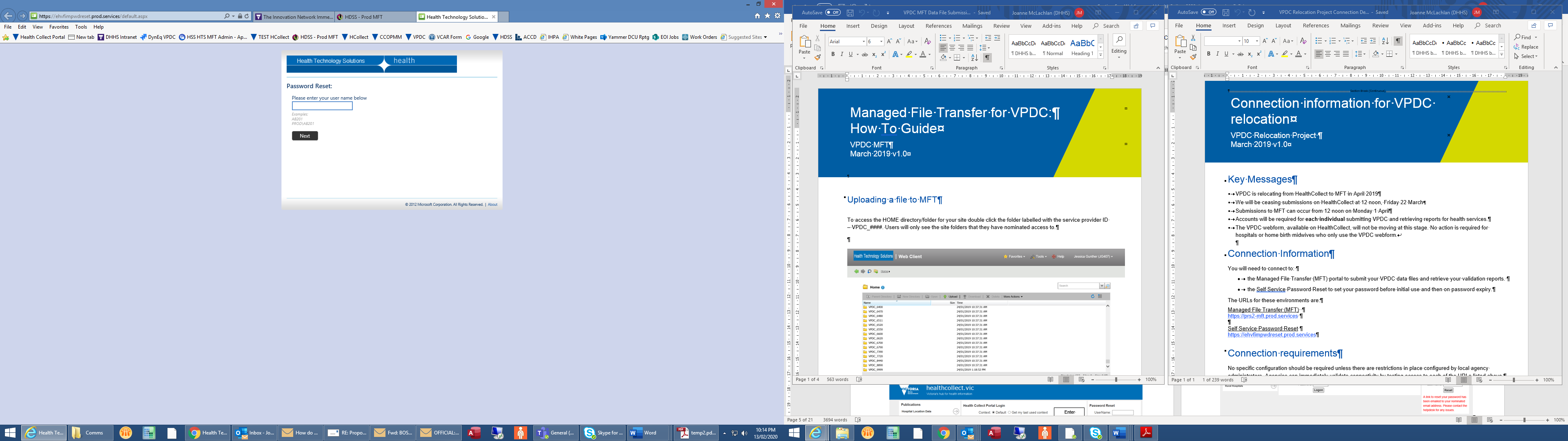 A security code will be sent to the email address linked to your MFT account. Enter this security code, and click ‘Next’.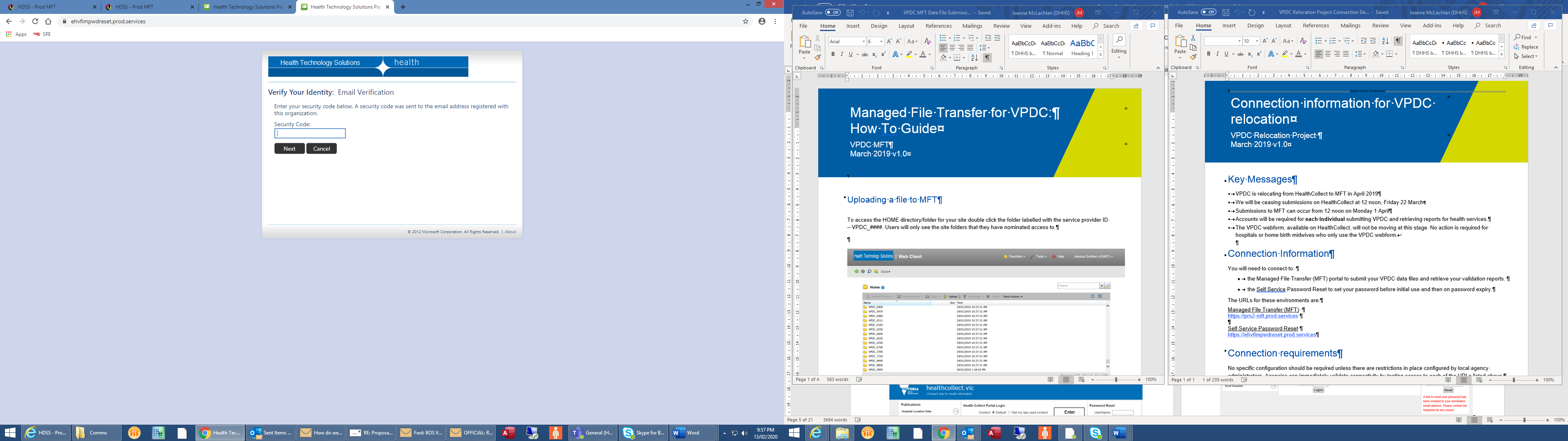 In a few moments you will be taken to a new screen which displays your unique User ID (eg ZX987 below) into which you can enter, then repeat, a new password, then click on the ‘Next’ button: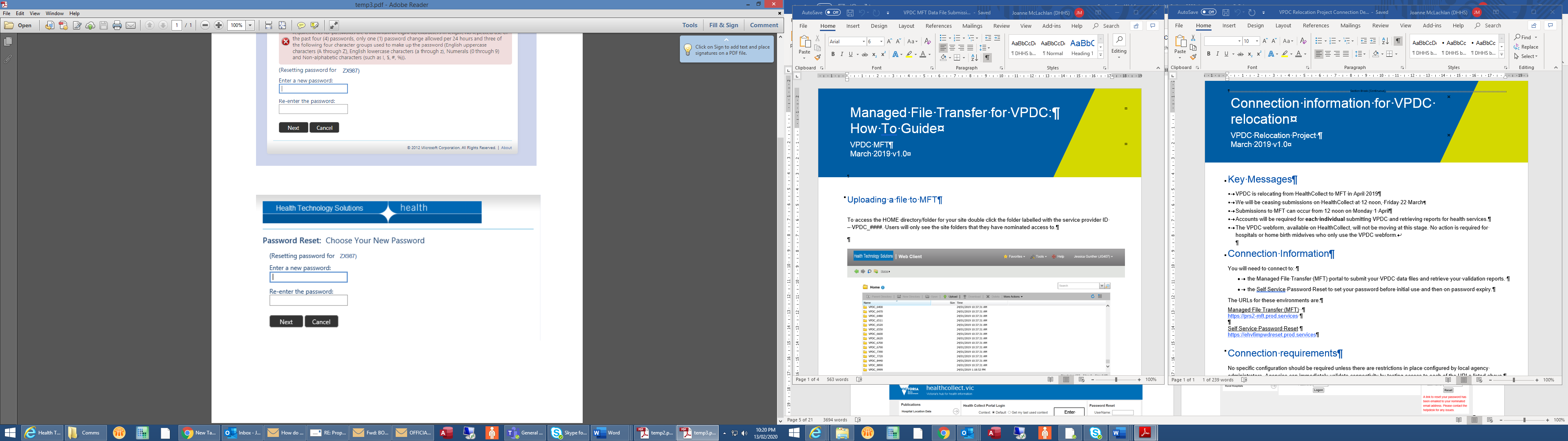 If your proposed new password doesn’t meet the system requirements, you will be notified, and the restrictions on passwords will be displayed. Enter a new password that meets these requirements, then re-enter the same password, and click the ‘Next’ button: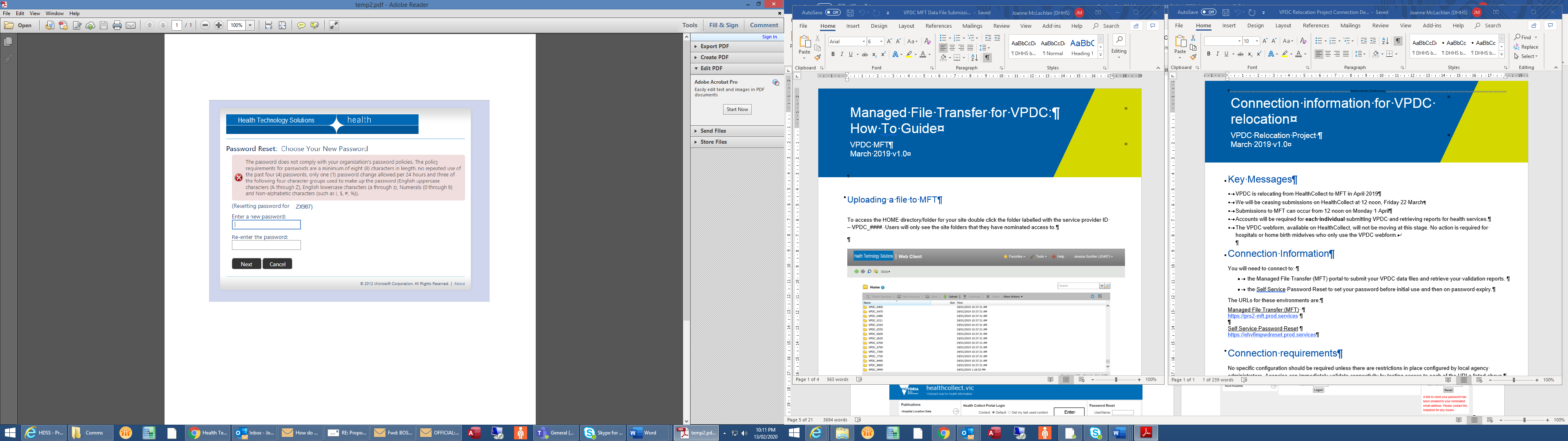 When you have entered a password that meets system requirements, you will receive confirmation of acceptance: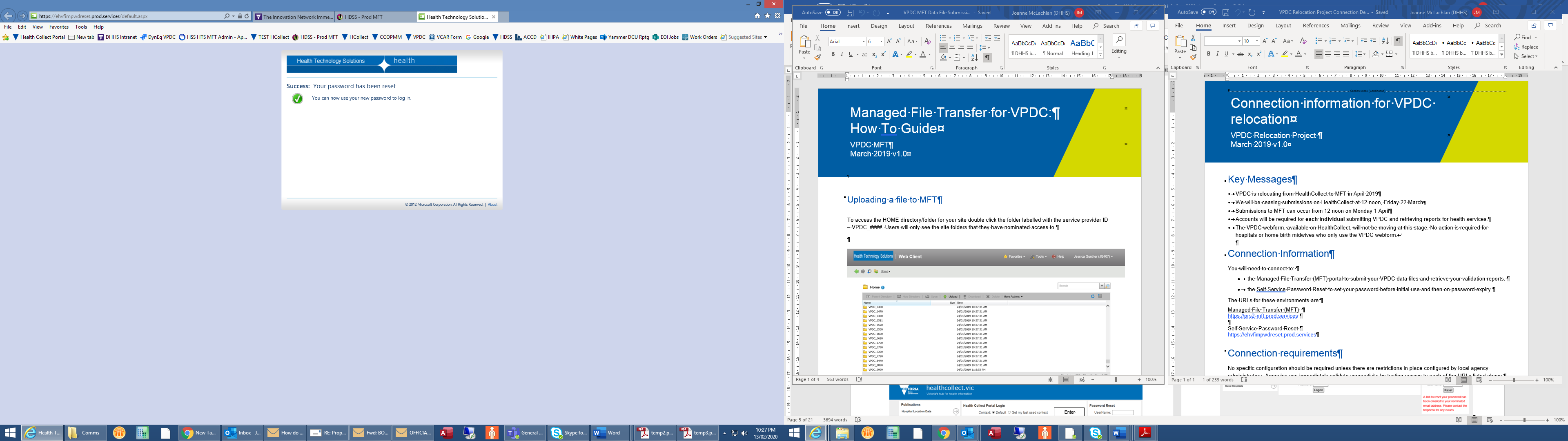 Logging into the MFT PortalOpen an internet browser, and enter the MFT portal address: https://prs2-mft.prod.services Bookmark this address to facilitate easy access in future.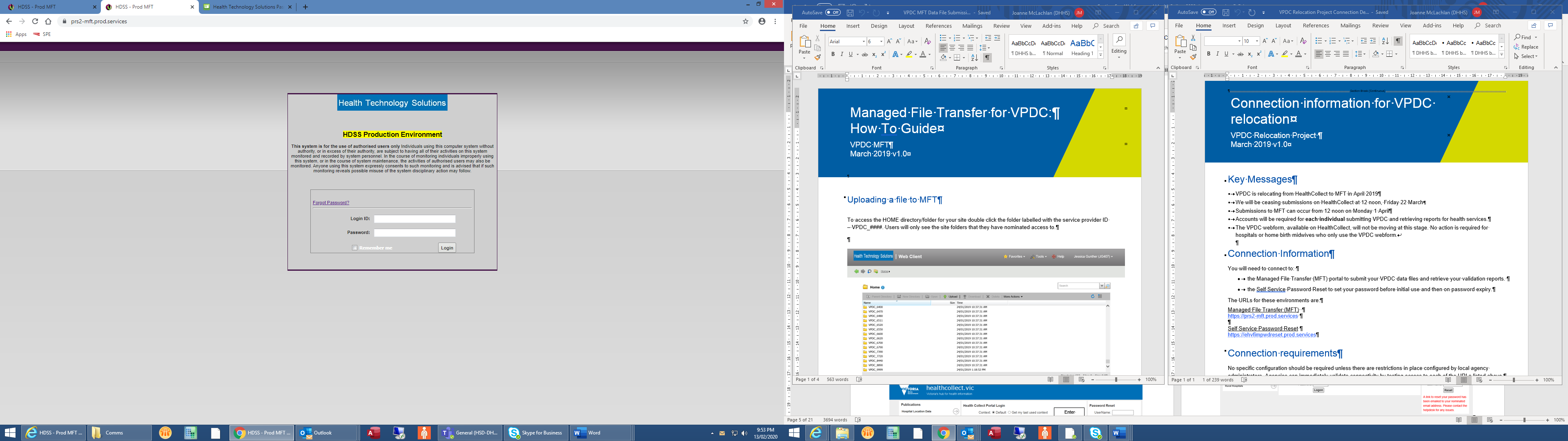 Enter your assigned MFT Login ID and password, then click the ‘Login’ button.Password resetTo reset your password for the MFT, go to the MFT portal and click on the ‘Forgot Password?’ link.You will be taken to the Password Reset: screen. This is the same process described under ‘Setting your password’ above. Follow the same steps to create a new password.Help with using the MFT portalQuestions about using the MFT portal to submit VPDC data files, or to retrieve transmission reports or weekly status reports, can be directed to the HDSS HelpDesk via email to hdss.helpdesk@health.vic.gov.au during business hours.The VPDC Manual is accessible at the VPDC website, https://www2.health.vic.gov.au/hospitals-and-health-services/quality-safety-service/consultative-councils/council-obstetric-paediatric-mortality/perinatal-data-collection . Be sure to check that the manual you access is the correct version for the year of the birth you are reporting, as different codesets may apply in different years.Uploading a transmission file to the MFT portalLogin to the MFT portal. The ‘Serv-U’ confirmation window will appear, noting you are logging in to the ‘HDSS – Production MFT Environment’: click the ‘OK’ button to proceed: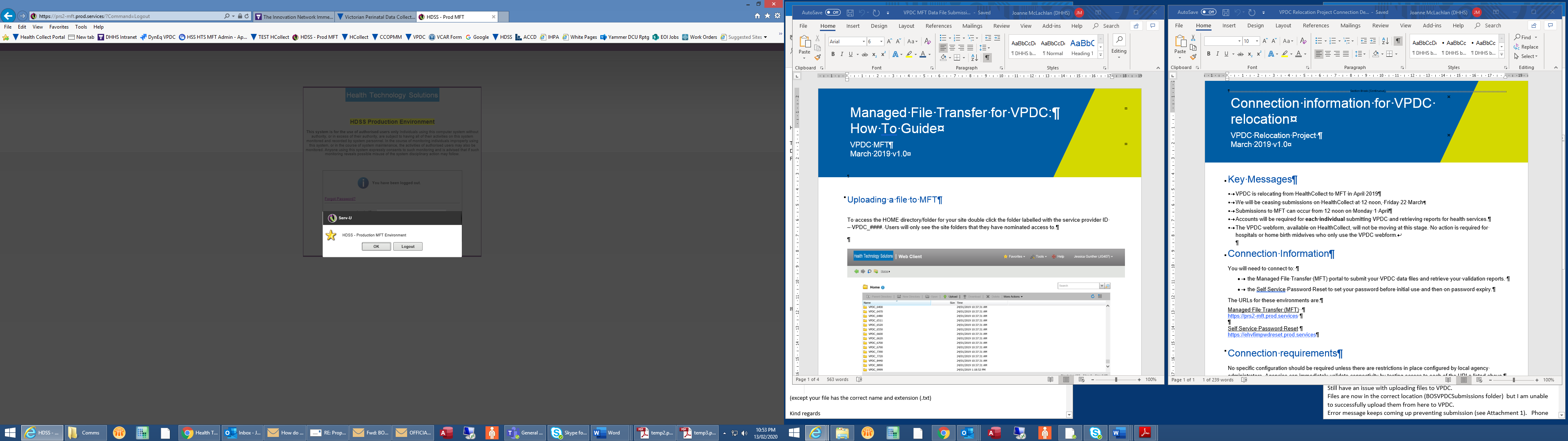 You will be taken to the MFT Home page for the health service or campus to which your MFT login ID is linked for VPDC reporting. Your name and Login ID will appear in the top right corner of the screen (grey bar). Check the VPDC identifier and campus code (VPDC_nnnn) in the MFT Home page: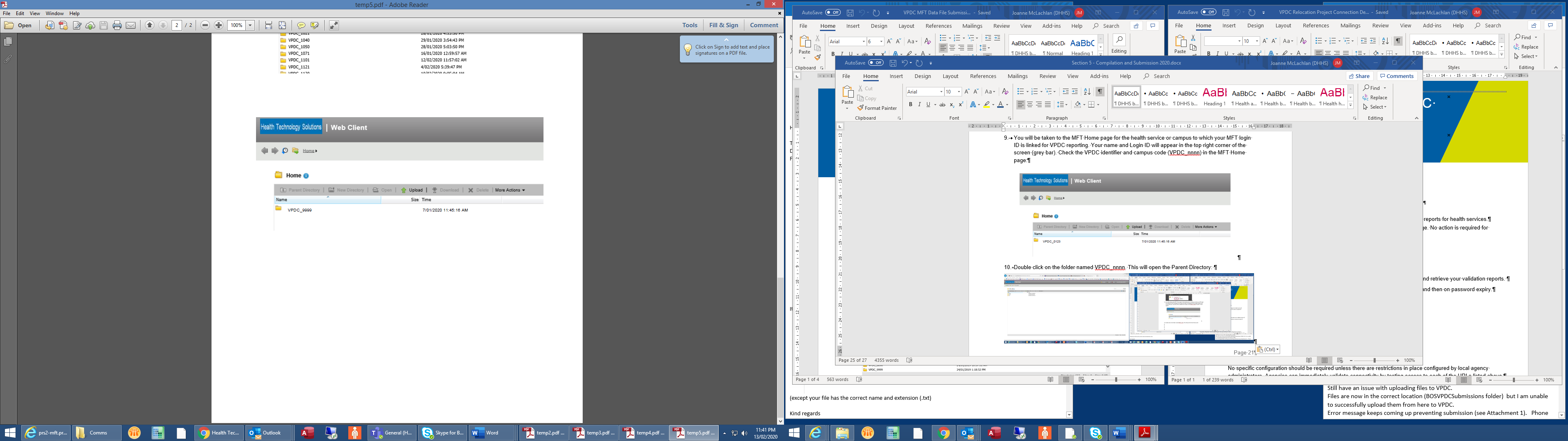 Open the VPDC folder for this health service: double click on the folder name (VPDC_nnnn) where nnnn is the campus code for the site for which data is being reported.The Parent Directory will open, showing three folders – backup, pickup and sent – beneath the Parent Directory menu bar: 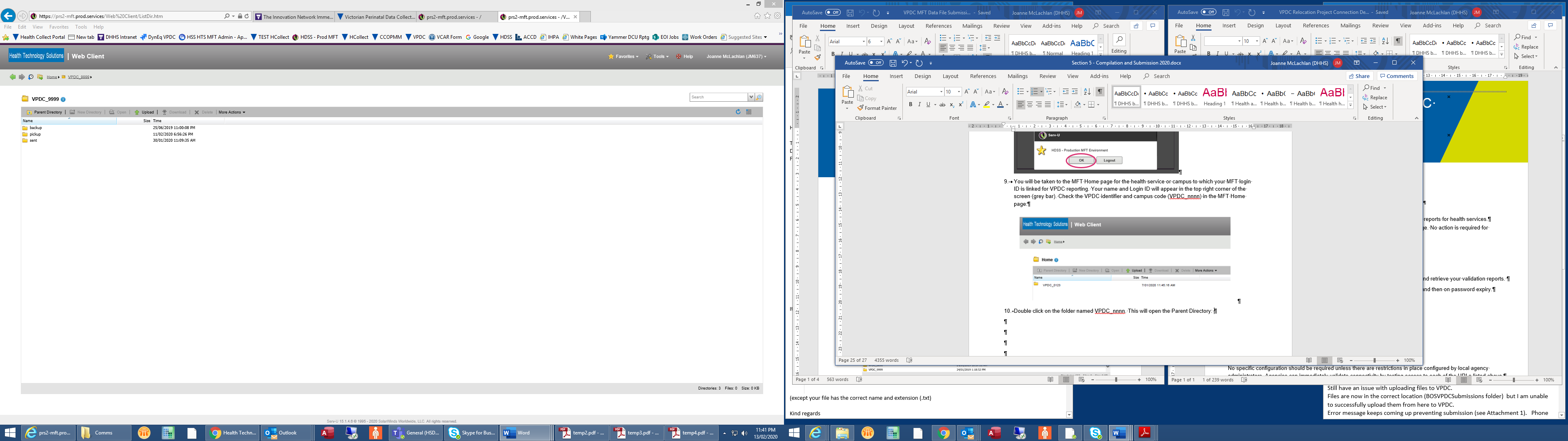 These folders are used only to access reports: they are NOT used when uploading a transmission file, because submission files left in any of these folders will not be picked up by the MFT file transfer process.When the Parent Directory is open, and showing the three folders, you’re ready to submit a VPDC file. Click on the ‘Upload’ button: The Upload window will open. You should still be able to see the Parent Directory open and the three closed folders beneath it, slightly obscured behind the grey screening. 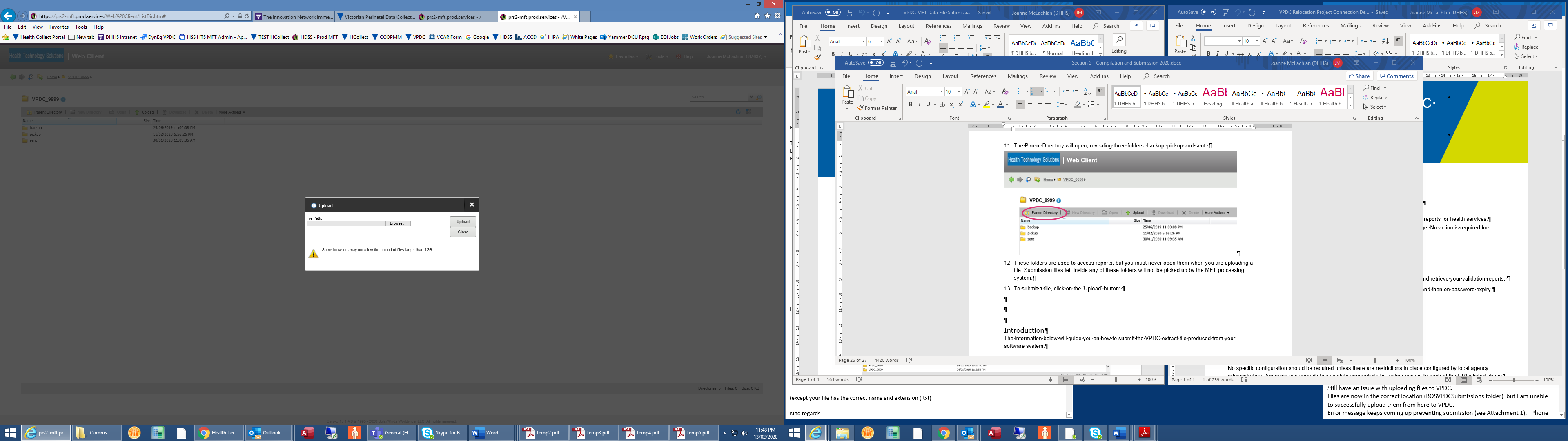 In the Upload window, click the ‘Browse…’ button and navigate to the directory where your submission files are located. Select the submission file to be uploaded. The link to the file will display in the ‘File Path:’ row in the ‘Upload’ window. Check the correct file has been selected, then click the ‘Upload’ button.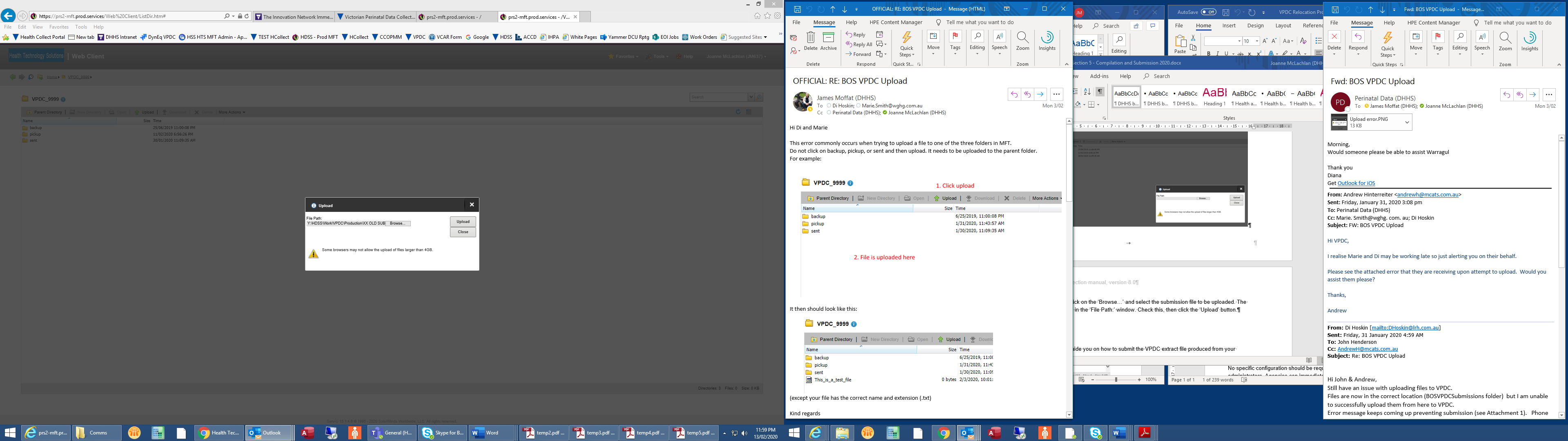 The File Path row in the Upload window will clear, and you will be able to see the filename of the submission file beneath the three folders. When you can see the filename in this location, click the ‘Close’ button in the Upload window: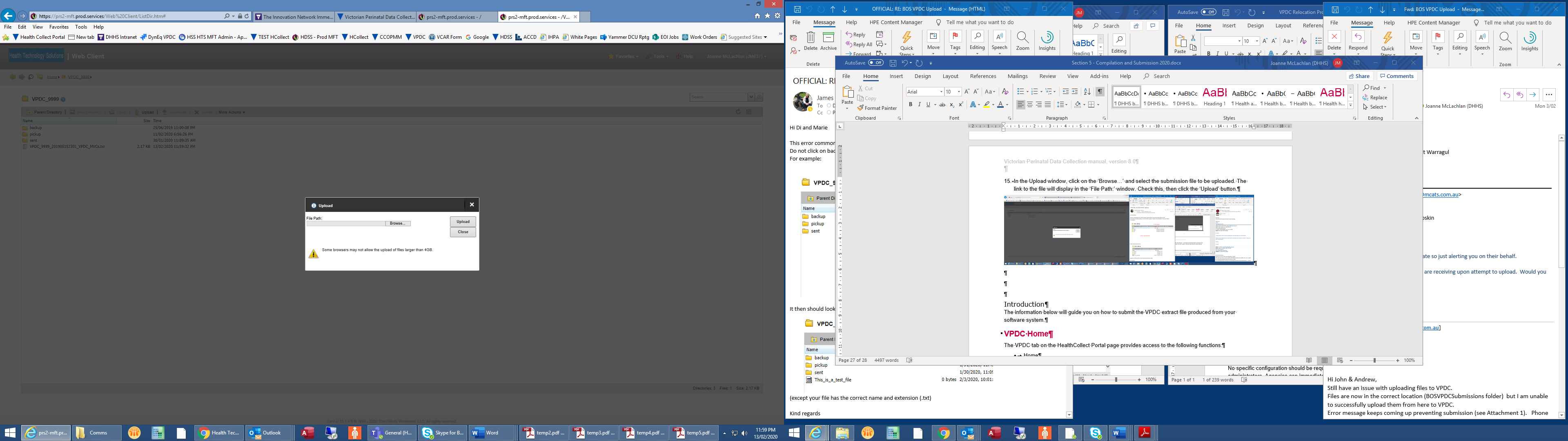 When the Upload window closes the main screen will appear more clearly, showing the Parent Directory and three folders, as well as the submission file you’ve just loaded.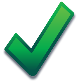 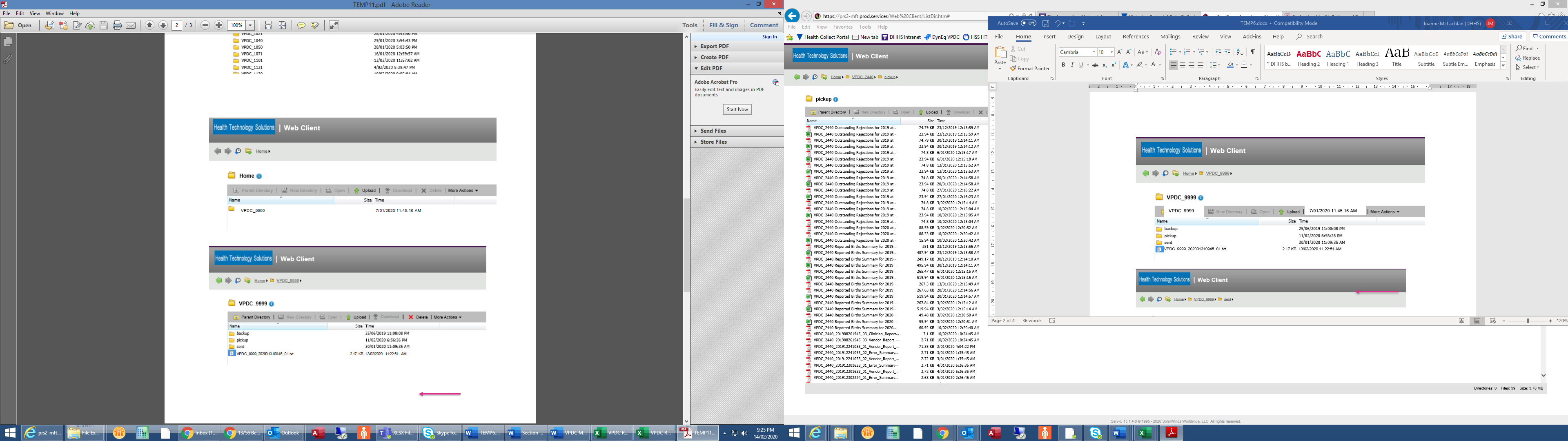 It is important that the submission file is in this location so it can be detected by the MFT transfer process and forwarded for processing. This will not occur if the file is in a folder.When the submission file is located correctly, you can log out of the MFT portal: click the ‘logout’ button in the top right corner (grey bar).Common problems when uploading files through the MFTSubmission files uploaded into the wrong location or with an incorrect filename will not be detected or transferred by the MFT.Users will see the following error message if attempting to load a submission file to the MFT portal when either:
(a) the Parent Directory has not been opened or
(b) one of the three folders in the Parent Directory is open when the file is being uploaded.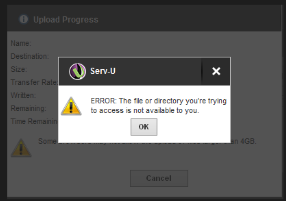 If you encounter this error message, click ‘OK’ and return to the Parent Directory: 
- if only the Home screen is displayed, (ie the Parent Directory is not open and the three folders are not visible) double click on the main folder (VPDC_nnnn) to display the Parent Directory and the three folders, then click on the ‘Upload’ button again;
- if any of the folders (Backup, Pickup or Sent) is open, close it and ensure the Parent Directory and three folders are displayed before clicking on the ‘Upload’ button again. Help with using the MFT portalQuestions about using the MFT portal can be directed to the HDSS HelpDesk via email to hdss.helpdesk@health.vic.gov.au. The VPDC manual is accessible at the VPDC website, https://www2.health.vic.gov.au/hospitals-and-health-services/quality-safety-service/consultative-councils/council-obstetric-paediatric-mortality/perinatal-data-collection . Be sure to check that the manual you access is the correct version for the year of the birth you are reporting, as different codesets may apply in different years.Processing the VPDC submission fileWhen loaded to the correct location, as described above, the submission file will be detected by the MFT’s automated file transfer process and forwarded to the VPDC production environment where it will be processed against the validations and business rules. A suite of four reports is generated for each submission file processed: 
Submitted Data Report (Excel)
Clinician Report (.pdf)
Error Summary Report (.pdf)
Vendor Report (.pdf). 
The filename of each report includes the filename of the submission file to which it relates.The four reports are forwarded to the ‘pickup’ folder in the relevant health service’s MFT portal. A copy of the submission file is returned to the ‘sent’ folder.Processing of a submission file should be completed, and reports returned to the MFT portal, within an hour of submission. If the reports are not received in that time, please contact the HDSS HelpDesk.VPDC transmission reportsVPDC transmission report names have the same Submission number and Submission identifier as the submission file to which they relate. They also have the processing timestamp, and the report name, as described above.The three reports in .pdf format – Clinician, Error Summary and Vendor reports – all show the number of episodes reported in that submission file, and the number of those in which errors (‘rejections’) were identified in the processing. The ‘Clinician Report’ is the most detailed of those three reports, listing the mother’s name and details that caused any rejection. The ‘Error Summary’ lists the incidence of any rejections and is useful in identifying systemic errors: these could be errors in data capture, in mapping from local reference tables when creating the submission file, or other sources.The ‘Vendor Summary’ is similar to the Clinician Report but does not include mother’s name. The ‘Submitted Data Report’ lists all values reported in the submission file, in Excel format: it can be sorted and filtered to perform data quality checks.VPDC weekly status reportsEarly on Monday morning each week, two status reports are distributed to the ‘pickup’ folder in each health service’s MFT portal. The ‘Reported Births Summary’ for the year-to-date provides two graphics showing the number of births reported by that health service for each date, and lists the births reported to the VPDC by that health service in date order by calendar month, as at that date. This report helps health services identify any births that have not been reported to the VPDC.The ‘Outstanding Rejections’ for the year-to-date lists the rejection errors that have not been corrected as at the date of the report. This report highlights errors that must still be corrected, and consolidates all outstanding errors across all data submission, which is useful when a site submits multiple files.The weekly status reports are accessed in the same way as transmission reports, as described below.Retention of reports in MFT pickup and backup foldersReports in the ‘Pickup’ folder are archived after 60 days whether or not they have been downloaded.When report files are downloaded from the ‘Pickup’ folder, a copy is transferred to the ‘Backup’ folder, where it is held for 7 days before being archived.Submission files returned to the ‘Sent’ folder after processing are archived after 7 days.MFT archiving is automatic, so users must ensure they download files within these timeframes.Contact the HDSS HelpDesk if seeking access to a report file that appears to have been archived.Accessing VPDC submission and status reports via the MFT portalTo access VPDC submission processing reports, login to the MFT portal. When in the Home directory, double click on the VPDC folder showing VPDC_nnnn (this health service’s campus code). This will open the Parent Directory:After processing, the submission file is returned via the MFT to the ‘sent’ folder: from the Parent Directory, double-click on the ‘sent’ folder name to open. The filename retains the same Submission number and Submission identifier as the submission file, but when returned after processing, the filename now includes the processing timestamp as well (underlined below).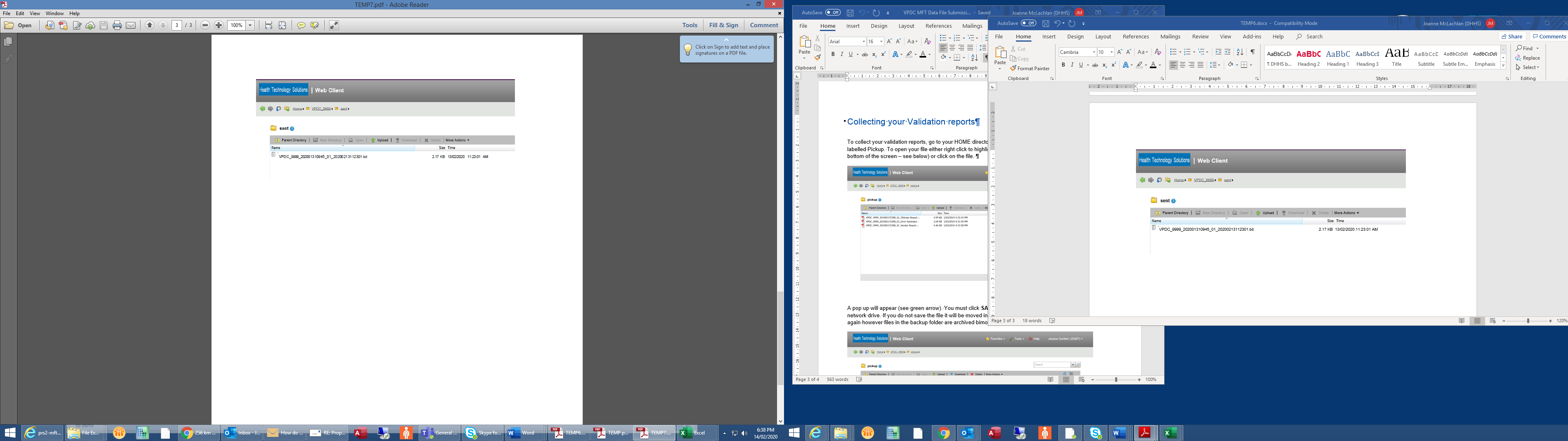 To close the ‘sent’ folder, double click on the ‘Parent Directory’ folder.To access reports, open the ‘pickup’ folder. The image below shows the three .pdf format transmission processing reports. The Submitted_Data_Report.xls report will also appear: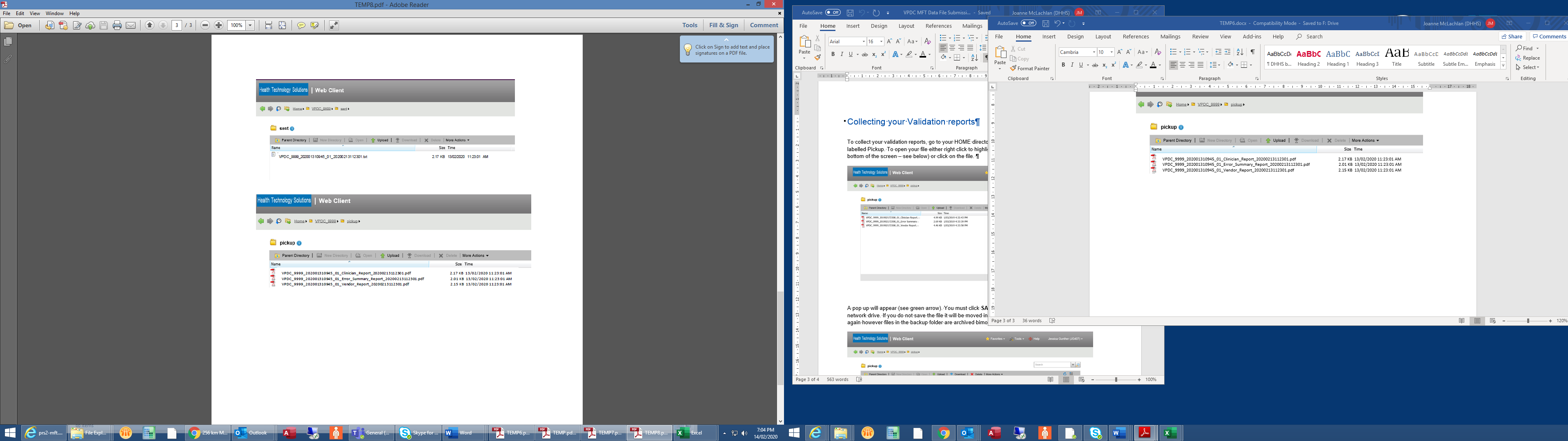 To access reports via the MFT, select a single report, download it, then go to your downloads folder, select and save the report to your local directory, and open the file from that directory. Files opened in the MFT will be removed from the ‘pickup’ folder, and while they remain in the ‘backup’ folder, they are archived from that at regular intervals and no other copies are accessible. Click on the report to be downloaded: the filename will highlight in blue: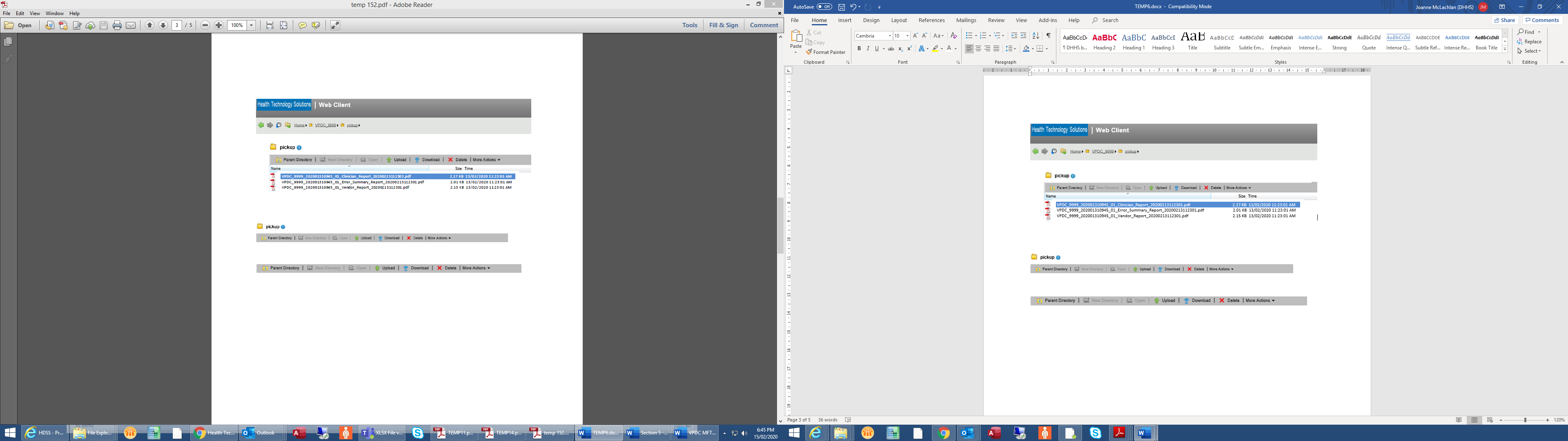 With the filename highlighted, there are two ways to download the highlighted file: right mouse click to open an options box, then click ‘Download’ in this box.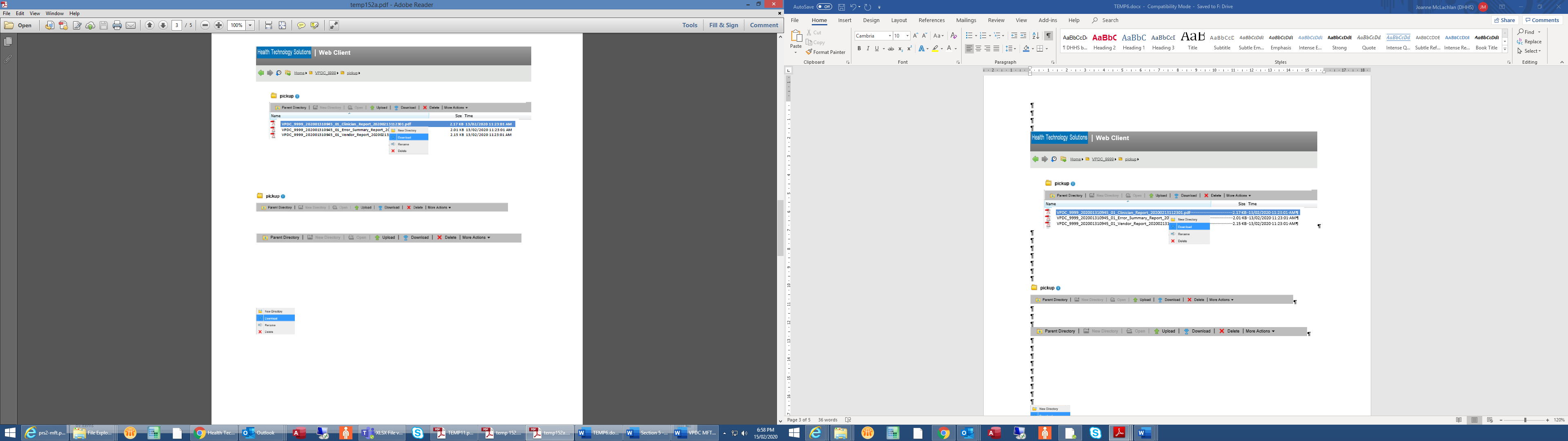 Alternatively, with the filename highlighted, click on the blue ‘Download’ button in the grey bar: Both methods of downloading result in a pop up window bar appearing at the base of the screen, with options to ‘Open’ or ‘Save’ or ‘Cancel’ – select ‘Save’. (If you select select ‘Open’ the report will no longer be accessible in the ‘Pickup’ folder. It will be available only in the ‘Backup’ folder, which is archived frequently, after which you will not be able to access the report.)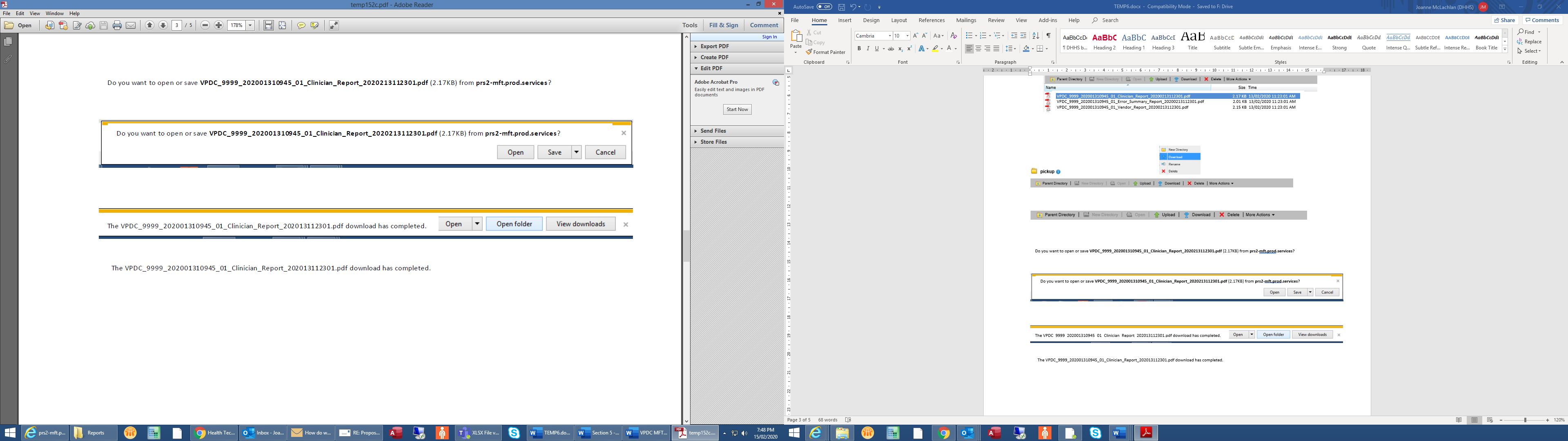 Another pop up window bar will appear at the base of the screen, with options to ‘Open’ or ‘Open folder’ or ‘View downloads’ – selecting ‘Open folder’ will open your local Downloads folder, where you can select the report file and save it to an appropriate directory with your other VPDC submission reports, then open the file and review the result of the submission’s processing.Repeat the steps above for each of the four reports generated for each transmission file.Reviewing transmission reportsEach of the four transmission reports indicates how many birth records were processed in the transmission file, how many were rejected, and the reason/s for those rejection/s. This information helps the user go to the relevant birth record in the health service’s birth information system, correct the error, and resubmit that birth record.Check that the number of records submitted is consistent with the number you expected to be sent.Using the more detailed Clinician Report, check all error messages indicating a record was rejected. The reason/s for any rejections will be listed in detail. All rejections must be checked and the data corrected and then resubmitted. Review Section 3 Data definitions and Section 4 Business rules to clarify reporting rules or data code set restrictions. Contact the HDSS HelpDesk if unable to identify the cause of any rejection. MFT FAQsCan I upload multiple files for the same site at the same time?Yes – as long as each file name is unique. It is advisable to submit one file at a time for the same agency and await processing to determine if corrections need to be included in the subsequent file.Can one person send a file and another person download the data validation report?Yes. One user account can submit the data file and another user account can login and collect the validation report file – as long as all required user accounts have been nominated for this site.How many times can I enter an incorrect MFT password?You can enter an incorrect MFT password three times. After the third time, your account will be locked for 24 hours. It is not possible to unlock or reset your password if it has been locked.Victorian Perinatal Data Collection (VPDC) manual 2021-22Section 5 Compilation and submissionVersion 9.0To receive this document in another format email HDSS Helpdesk <HDSS.Helpdesk@health.vic.gov.au>.Authorised and published by the Victorian Government, 1 Treasury Place, Melbourne.© State of Victoria, Australia, Department of Health, June 2021.ISBN 978-1-76096-467-2 (pdf/online/MS word) Available at VPDC website <https://www2.health.vic.gov.au/hospitals-and-health-services/quality-safety-service/consultative-councils/council-obstetric-paediatric-mortality/perinatal-data-collection>Birth period (from)Birth period (to)Submission due date01/07/202131/07/202130/08/202101/08/202131/08/202130/09/202101/09/202130/09/202130/10/202101/10/202131/10/202130/11/202101/11/202130/11/202130/12/202101/12/202131/12/202130/01/202201/01/202231/01/202202/03/202201/02/202228/02/202230/03/202201/03/202231/03/202230/04/202201/04/202230/04/202230/05/202201/05/202231/05/202230/06/202201/06/202230/06/202230/07/2022Position numberData item name	Data typeFormatField size1Collection identifierStringAAAA42Version identifierNumberNNNN43Transaction type flagStringA14Hospital code (agency identifier)NumberNNNN45Patient identifier – motherStringA(10)106Patient identifier – babyStringA(10)107Date of admission – motherDate/timeDDMMCCYY88Surname / family name – motherStringA(40)409First given name – motherStringA(40)4010Middle name – motherStringA(40)4011Residential localityStringA(46)4612Residential postcodeNumberNNNN413Residential road number – motherStringA(12)1214Residential road name – motherStringA(45)4515Residential road suffix code – motherStringAA216Residential road type – motherStringAAAA417Admitted patient election status – motherNumberN118Country of birthNumberNNNN419Indigenous status – motherNumberN120Indigenous status – babyNumberN121Marital statusNumberN122Date of birth – motherDate/timeDDMMCCYY823Height – self-reported – motherNumberNNN324Weight – self-reported – motherNumberNN[N]325Setting of birth – intendedNumberNNNN426Setting of birth – intended – other specified descriptionStringA(20)2027Setting of birth, actualNumberNNNN428Setting of birth, actual – other specified descriptionStringA(20)2029Setting of birth – change of intentNumberN130Setting of birth – change of intent – reasonNumberN131Maternal smoking < 20 weeksNumberN132Maternal smoking ≥ 20 weeksNumberNN233GravidityNumberN[N]234Total number of previous live birthsNumberNN235ParityNumberNN236Total number of previous stillbirths (fetal deaths)NumberNN237Total number of previous neonatal deathsNumberNN238Total number of previous abortions – spontaneousNumberNN239Total number of previous abortions – inducedNumberNN240Total number of previous ectopic pregnanciesNumberNN241Total number of previous unknown outcomes of pregnancyNumberNN242Date of completion of last pregnancyDate/time{DD}MMCCYY6 (8)43Outcome of last pregnancyNumberN144Last birth – caesarean section indicatorNumberN145Total number of previous caesareansNumberNN246Plan for VBACNumberN147Estimated date of confinementDate/timeDDMMCCYY848Estimated gestational ageNumberNN249Maternal medical conditions – free textStringA(300)30050Maternal medical conditions – ICD-10-AM codeStringANN[NN]5 (X12)51Obstetric complications – free textStringA(300)30052Obstetric complications – ICD-10-AM codeStringANN[NN]5 (x15)53Gestational age at first antenatal visitNumberN[N]254Discipline of antenatal care providerNumberN155Procedure – free textStringA(300)30056Procedure – ACHI codeNumberNNNNNNN7 (x8)57Deleted field58Deleted field59Deleted field60Artificial reproductive technology – indicatorNumberN161Date of onset of labourDate/timeDDMMCCYY862Time of onset of labourDate/timeHHMM463Date of onset of second stage of labourDate/timeDDMMCCYY864Time of onset of second stage of labourDate/timeHHMM465Date of rupture of membranesDate/timeDDMMCCYY866Time of rupture of membranesDate/timeHHMM467Labour typeNumberN1 (x3)68Labour induction/augmentation agentNumberN1 (x4)69Labour induction/augmentation agent – other specified descriptionStringA(20)2070Indications for induction (other) – free textStringA(50)5071Indication for induction (main reason) – ICD-10-AM codeStringANN[NN]5 (X1)72Fetal monitoring in labourStringNN2 (x7)73Birth presentationNumberN174Method of birthNumberNN275Indications for operative delivery – free textStringA(300)30076Indications for operative delivery – ICD-10-AM codeStringANN[NN]5 (x4)77Analgesia for labour – indicatorNumberN178Analgesia for labour – typeNumberN1 (x4)79Anaesthesia for operative delivery – indicatorNumberN180Anaesthesia for operative delivery – typeNumberN1 (x4)81Events of labour and birth – free textStringA(300)30082Events of labour and birth – ICD-10-AM codeStringANN[NN]5 (x9)83Prophylactic oxytocin in third stageNumberN184Manual removal of placentaNumberN185Perineal laceration – indicatorNumberN186Perineal / genital laceration – degree/typeNumberN1 (x2)87Perineal laceration – repairNumberN188Episiotomy – indicatorNumberN189Blood loss (ml)NumberN[NNNN]590Blood product transfusion – motherNumberN191Postpartum complications – free textStringA(300)30092Postpartum complications – ICD-10-AM – codeStringANN[NN]5 (x6)93Discipline of lead intra-partum care providerNumberN194Admission to high dependency unit (HDU) / intensive care unit (ICU) – motherNumberN195Date of birth – babyDate/timeDDMMCCYY896Time of birthDate/timeHHMM497Sex – babyNumberN198Birth pluralityNumberN199Birth orderNumberN1100Birth statusNumberN1101Birth weightNumberNN[NN]4102Apgar score at one minuteNumberN[N]2103Apgar score at five minutesNumberN[N]2104Time to established respiration (TER)NumberNN2105Resuscitation method – mechanicalStringNN2 (x10)106Resuscitation method – drugsNumberN1 (x5)107Congenital anomalies – indicatorNumberN1108Deleted field109Deleted field110Deleted field111Neonatal morbidity – free textStringA(300)300112Neonatal morbidity – ICD-10-AM codeStringANN[NN]5 (x10)113Admission to special care nursery (SCN) / neonatal intensive care unit (NICU) – babyNumberN1114Hepatitis B vaccine receivedNumberN1115Breastfeeding attemptedNumberN1116Formula given in hospitalNumberN1117Last feed before discharge taken exclusively from the breastNumberN1118Separation date – motherDate/timeDDMMCCYY8119Separation date – babyDate/timeDDMMCCYY8120Separation status – motherNumberN1121Separation status – babyNumberN1122Transfer destination – motherNumberNNNN4123Transfer destination – babyNumberNNNN4124Number of antenatal care visitsNumberNN2125Influenza vaccination statusNumberN1126Pertussis (whooping cough) vaccination statusNumberN1127Spoken English ProficiencyNumericN1128Year of arrival in AustraliaNumberNNNN4129Head circumferenceNumberNN.N4130Episode identifierStringA (9)9131Fetal monitoring prior to birth – not in labourStringNN2 (x5)132Reason for transfer out – babyNumberN1133Reason for transfer out – motherNumberN1134Congenital anomalies – ICD-10-AM codeStringANN[NN] 5 (x9)135Maternal alcohol use at less than 20 weeksNumberN1136Maternal alcohol volume intake at less than 20 weeksNumberN1137Maternal alcohol use at 20 or more weeksNumberN1138Maternal alcohol volume intake at 20 or more weeksNumberN1139Antenatal corticosteroid exposureNumberN1140Chorionicity of multiplesNumberN1141Cord complicationsStringANN[NN]5 (x3)142Diabetes mellitus during pregnancy – type NumberN1143Diabetes mellitus – gestational – diagnosis timingNumberNN2144Diabetes mellitus – pre-existing – diagnosis timingNumberNNNN4145Diabetes mellitus therapy during pregnancyStringN1 (x3)146Main reason for excessive blood loss following childbirthNumberN1147Blood loss assessment - indicatorNumberN1148Category of unplanned caesarean section urgencyNumberN1149Date of decision for unplanned caesarean sectionDate/timeDDMMCCYY8150Time of decision for unplanned caesarean sectionDate/timeHHMM4151COVID19 vaccination statusNumberN1152COVID19 vaccination during this pregnancyNumberN1153Gestation at first COVID19 vaccination during this pregnancyNumber[N]N2154Gestation at second COVID19 vaccination during this pregnancyNumber[N]N2